Name _____________________                                                              LSGT___________________   “Pulse Check” on Curriculum, Assessment and Instruction ContentDirections: Select the best answer by choosing a, b, c, or d.The wide variety of methods or tools used to evaluate, measure, and document academic readiness, learning progress, skill acquisition, or educational needs is calledCurriculumAssessmentInstructionNone of the aboveThe Curriculum isThe textbooks chosen by the State Board of EducationThe units and lessons that teachers useThe tests and other methods used to evaluate student learningThe learning standards students are expected to meetFormative AssessmentsAre used only for testing reading comprehension after a class finishes a unitProvide definitive evidence of achievement only at the end of a school yearOccur during the learning process to give feedback to students, teachers, and parentsOccur after the learning process and consist of scored and graded tests, assignments, and projectsInstructional approaches in the classroom that are structured and sequenced are led byTeachersParentsStudentsPrincipalsAssessment results are communicated to a variety of audiences. These includeTeachers and studentsAdministrators and parentsCommunity membersAll of the aboveA School-Wide Instructional Focal PointFacilitates instruction so that students make connections between prior learning and new learningDifferentiates instruction so that every student is challengedUses digital media to support student learningAll of the aboveWhich of the following are fixed and cannot be changed?Instructional practicesTeacher-made formative assessmentsTeacher-made summative assessmentsState-mandated and local district benchmark assessments The process depicted in the graphic below is calledThe learning cycleThe teaching cycleThe experience cycleThe assessment cycle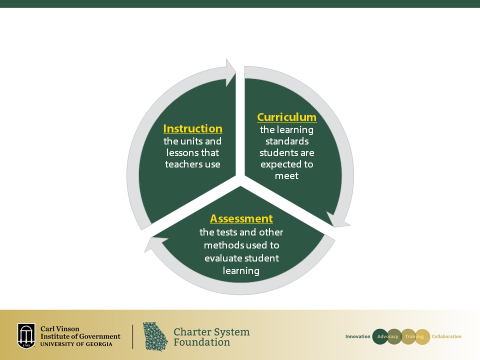 